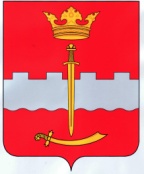 СЕЛЬСКАЯ ДУМАСЕЛЬСКОГО ПОСЕЛЕНИЯ «СЕЛО КРЕМЕНСКОЕ»РЕШЕНИЕО  СОГЛАСОВАНИИ  ПРОЕКТА ПОСТАНОВЛЕНИЯ  ГУБЕРНАТОРА  КАЛУЖСКОЙ  ОБЛАСТИ «ОБ  УСТАНОВЛЕНИИ  ПРЕДЛЕЛЬНЫХ (МАКСИМАЛЬНЫХ) ИНДЕКСОВ ИЗМЕНЕНИЯ  РАЗМЕРА  ВНОСИМОЙЦ  ГРАЖДАНАМИ  ПЛАТЫ  ЗА  КОММУНАЛЬНЫЕ  УСЛУГИ В МУНИЦИПАЛЬНЫХ ОБРАЗОВАНИЯХ  КАЛУЖСКОЙ  ОБЛАСТИ НА  2018 год.  В  соответствии  со  статьей 157.1 Жилищного  кодекса  Российской  Федерации, Федеральным  законом от 06.10.2003  года № 131- ФЗ «Об  общих  принципах  организации  местного  самоуправления в  Российской  Федерации», пунктом  43  Основ  формирования  индексов  изменения  размера  платы  граждан  за  коммунальные  услуги  в  Российской  Федерации,  утвержденных  постановлением  Правительства  Российской  Федерации  от  30  апреля  2014  года № 400, Уставом муниципального  образования  сельского  поселения  «Село  Кременское»  Сельская Дума  Решила:         1.Согласовать  проект  постановления  Губернатора  Калужской  области  «Об  установлении предельных ( максимальных)  индексов  изменения  размера  вносимой  гражданами  платы  за  коммунальные  услуги  в  муниципальных  образованиях  Калужской  области  на 2018 год  с  предельным  индексом  изменения  размера вносимой гражданами  платы за  коммунальные  услуги  для  муниципального  образования поселение  «Село  Кременское»– с 01.01.2018  по  30.06.2018 в  размере – 0%;                          - с 01.07.2018 по 31.12.2018 в размере – 6.0 %2. Обнародовать настоящее Решение в соответствии с порядком, действующим на территории сельского поселения «Село Кременское».          3. Настоящее  Решение  вступает  в  силу  с  момента  обнародования.Глава  сельского  поселения«Село  Кременское»                                                       В.В.Рыбаковот   10.11. 2017 года№  71с. Кременское